Total should be 6,522,000TitleClient GroupProjected Outcomes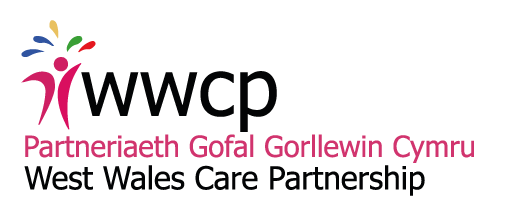 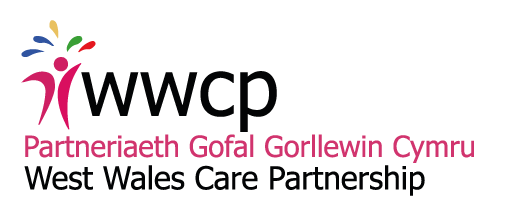 17/18 CostsProgramme CoordinationRegional Coordination (Carmarthenshire CC and Hywel Dda UHB)(Whole region)N/ASuccessful delivery of programmeEvidenced outcomesReporting requirements metRPB ownership of programme£74,000Implementation of NIAS(Whole region)ASDEstablishment of NIAS in West Wales during 2017-18£318,200Implementation of WCCIS(Whole region)AllOngoing implementation of WCCIS in region£184,000Programme Co-ordination (Carmarthenshire)ALLSuccessful delivery of local programme£54,000Regional ProgrammesPooled funds and service integrationALLDelivery of RPB Strategic priorities£94,910IAA/ preventionALLDelivery of RPB Strategic priorities£66,841Integrated commissioningALLDelivery of RPB Strategic priorities£66,841LD TransformationLDDelivery of RPB Strategic priorities£30,000IAA and prevention in the communityPromoting the Development of Social EnterpriseALLWork with local, regional and national social enterprise support agencies and social enterprises to establish and co-ordinate an effective Social Value Forum for West Wales £20,000Developing an asset based approach to commissioning preventative services in response to community need.ALLProvide tailored packages of support to new and established social enterprises delivering care and support services that improve individual and community well-being£35,000Community Resilience & Prevention(Carmarthenshire)ALLCitizens access the right information when needed, in the way they want it and use this to manage and improve their well-beingCitizens engage and make a contribution to their community£178,193Home from Hospital(Carmarthenshire)Older Adults & Frail ElderlyCitizens live in a home that best supports them to achieve their well-beingCitizens individual circumstances are listened to£34,766Therapeutic Intervention Support Workers for Community Hospitals (Carmarthenshire) Older Adults & Frail Elderly Citizens live in a home that best supports them to achieve their well-being.Citizens get the right care and support, as early as possible.£81,967Information & Assessment Officer (Carers) (Carmarthenshire)Older Adults, Frail Elderly & LDCitizens access the right information when needed, in the way they want it and use this to manage and improve their well-being Citizens voices are heard and listened to£24,000Ceredigion Third Sector Core Community Resource TeamOlder Adults, Frail Elderly and those with LD/Complex needsCitizens understand what care, support and opportunities are available and use these to help them achieve their well-being.Citizens access the right information, when it’s needed, in the way they want it and use this to manage and improve their well-being.£294,000Ceredigion Third Sector Integration FacilitatorsOlder Adults, Frail Elderly and those with LD/Complex needsCitizens get the right care and support, as early as possible£58,366Now is the Time:  Pembrokeshire Time BankingALLCitizens engage and make a contribution to their communityCitizens’ individual circumstances are consideredCitizens’ voices are heard and listened to£1,877PIVOT – Pembrokeshire Intermediate Voluntary Organisations TeamOlder Adults, Frail Elderly and those with LD/Complex needsCitizens get the right care and support, as early as possibleCitizens access the right information, when it is needed, in the way they want it and use this to manage and improve their well-beingCitizens understand what care, support and opportunities are available and use these to help them achieve their well-being£160,712Community Connectors (Active & Connected Communities)(Pembrokeshire)ALLCitizens access the right information, when it is needed, in the way they want it and use this to manage and improve their well-beingCitizens’ individual circumstances are consideredCitizens engage and make a contribution to their community£30,000Third sector Health and Well-being FacilitatorALLCitizens get the right care and support, as early as possibleCitizens access the right information, when it is needed, in the way they want it and use this to manage and improve their well-beingCitizens voices are heard and listened to£34,000Caring Communities Innovations Grants(Pembrokeshire)Older Adults, Frail Elderly and those with LD/Complex needsCitizens engage and make a contribution to their communityCitizens get the right care and support, as early as possibleCitizens contribute towards their social life and can be with the people they choose£30,000Commissioning - Brokerage and Quality Assurance(Pembrokeshire)Older Adults, Frail Elderly and those with LD/Complex needsCitizens are safe and protected from abuse and neglectCitizens live in a home that best supports them to achieve well being£75,000Supported Employment Social Enterprise (Café/LD Partnership Board support)(Pembrokeshire)LD Complex needsCitizens get the help they need to grow up and be independent.Citizens contribute towards their social life and can be with the people that they choose.Citizens engage and make a contribution to their community.£40,000Staying safe and well in the communityBehavioural Intervention ServiceMH/LDContinuation of the Challenging Behaviour regional service in younger people with learning disabilities.£150,000Admiral NursesOlder Adults & Frail Elderly with dementia and their familiesTo substantiate and standardise a single primary point of professional navigation and support for all carers/families for people diagnosed with dementia across HDUHB footprint.  £35,000Vascular PodiatryOlder Adults & Frail ElderlyThis new role based in community setting close to home for the patient would assess and manage these patients who are not yet needing vascular surgery intervention and tackle the engagement of the patient to management prevention for further deterioration before the need of referral to secondary care, and reduce vascular waiting lists.£116,080Community Proactive Care Team(Carmarthenshire)Older Adults & Frail ElderlyCitizens get the right care and support, as early as possible £499,175Rapid Response Domiciliary Care Service(Carmarthenshire)Older Adults & Frail ElderlyCitizens get the right care and support, as early as possible£488,165Cartref Cynnes Assessment Flats (Carmarthenshire)Older Adults & Frail ElderlyCitizens get the right care and support, as early as possible£30,000Health & Social Care Support WorkerOlder Adults & Frail ElderlyCitizens get the right care and support, as early as possible£10,000Health Activity Co-ordinator (Carmarthenshire)Older Adults & Frail ElderlyCitizens get the right care and support, as early as possibleCitizens get the help they needs to be independent £23,309Positive Behaviour Service (Carmarthenshire)LD Complex needsCitizens get the right care & support as early as possibleCitizens individual circumstances are considered£76,308Occupational Therapist for Sensory Impairment (Carmarthenshire)LD Complex needsCitizens engage and make a contribution to their communityCitizens get the right care and support as early as possibleCitizens get the help they need to grow and be independent£19,996Central Review TeamOlder Adults, Frail Elderly &LDCitizens get the right care and support as early as possibleCitizens contribute towards their social life and can be with the people that they choose.Citizens get the help they need be independent.£155,502Disability Service (Carmarthenshire)LD Complex needsCitizens voices are listened tooCitizens access the right information, when its needed, in the way they want it and use this to manage and improve their own wellbeing£10,000Ceredigion Community Falls Clinics (“Safe and Steady Clinic”)Older Adults, Frail Elderly and those with Complex needsCitizens get the right care and support, as early as possibleCitizens understand what care, support and opportunities are available and use these to help them achieve their well-being.£122,290Pembrokeshire Older Peoples ServiceOlder Adults, Frail Elderly and those with complex needsCitizens get the right care and support, as early as possible.Citizen’s individual circumstances are considered.Citizens understand what care, support and opportunities are available and use these to help them achieve their well-being.£50,000Developing Integrated Community Teams – Programme Manager(Pembrokeshire)Older Adults, Frail Elderly and those with Complex needsCitizens get the right care and support, as early as possibleCitizens live in a home that best supports them to achieve their well-being.£24,800Community Resource Team / Care at Home(Pembrokeshire)Older Adults, Frail Elderly and those with Complex needsCitizens get the right care and support, as early as possible.Citizen’s individual circumstances are considered.Citizen’s speak for themselves and contribute to the decisions that affect their life, or have someone who can do it for them.£200,000ReablementOlder Adults, Frail Elderly and those with Complex needsCitizens get the right care and support, as early as possible.Percentage of people whose care and support has helped them have a better quality of life.£247,563Releasing Time to Care (OT)(Pembrokeshire)Older Adults & Frail ElderlyCitizens get the right care and support, as early as possible.Percentage of people whose care and support has helped them have a better quality of life.£40,000Accommodation and Efficiency(Pembrokeshire)LD Complex needsCitizen’s individual circumstances are consideredCitizens live in a home that best supports them to achieve well-being£87,918Complex Needs Accommodation Project(Pembrokeshire)Frail elderly, LD & Complex needsCitizens live in a home that best supports them to achieve well-beingCitizens get the right care and support, as early as possible£20,000Assistive Technology(Pembrokeshire)LD Complex needsPercentage of people reporting that they feel safePercentage of people whose care and support has helped them to have a better quality of lifePercentage of domestic abuse incidents£13,000Reducing admissions, de-escalation and accelerating dischargeFrailty Support Workers (Acute Wards)Older Adults & Frail ElderlyCitizens get the right care and support, as early as possible£73,446TOCALSOlder Adults & Frail ElderlyCitizens get the right care and support, as early as possible Citizens speak for themselves and contribute to the decisions that affect their life, or have someone who can do it for them.£704,732Reablement Occupational Therapist’s (Carmarthenshire)Older Adults & Frail ElderlyCitizens understand what care, support and opportunities are available and use these to help them achieve their well-being£86,661 Acute Response Team Enhancement (Carmarthenshire)Citizens voices are heard and listened to£108,761Accessing Alternatives to Admission Older Adults, Frail Elderly and those with Complex needsCitizens get the right care and support, as early as possible.£327,728Interim Placement Scheme(Ceredigion)Older Adults, Frail Elderly and those with LD/Complex needsCitizens understand what care, support and opportunities are available and use these to help them achieve their well-beingCitizen’s voices are heard and listened toCitizens live in a home that best supports them to achieve my well-being£231,617Multi Agency Support Team Nurse, Occupational & Physiotherapy(Pembrokeshire)Older Adults, Frail Elderly and those with Complex needsCitizens get the right care and support, as early as possible.Citizen’s individual circumstances are considered.Citizens live in a home that best supports them to achieve my well-being.£273,130Acute Response Team(Pembrokeshire)Older Adults, Frail Elderly and those with Complex needsCitizens get the right care and support, as early as possible.Citizen’s individual circumstances are considered. Citizens access the right information when needed, in the way they want it and use this to manage and improve their well-being.£100,000Intermediate Care Fund Interim Beds - Nursing Care Home(Pembrokeshire)Older Adults, Frail Elderly and those with Complex needsCitizens get the right care and support, as early as possible.Citizens understand what care, support and opportunities are available and use these to help them achieve their well-being.£40,000Intermediate Care Beds [Step Up / Step Down Beds](Pembrokeshire)Older Adults, Frail Elderly and those with Complex needsCitizens get the right care and support, as early as possible.Percentage of people whose care and support has helped them have a better quality of life.£170,000Grand Total£6,521,854